Report to be read in conjunction with the Decision Notice.Report to be read in conjunction with the Decision Notice.Report to be read in conjunction with the Decision Notice.Report to be read in conjunction with the Decision Notice.Report to be read in conjunction with the Decision Notice.Application Ref:3/2021/0705 – valid 5/7/20213/2021/0705 – valid 5/7/20213/2021/0705 – valid 5/7/2021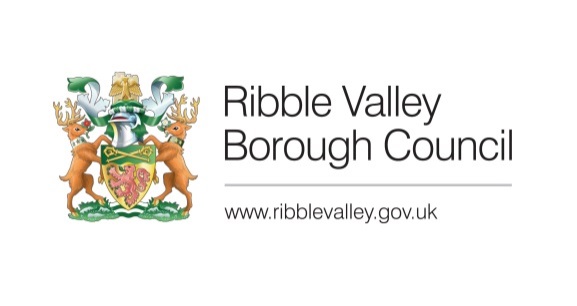 Date Inspected:N/AN/AN/AOfficer:ADADADDELEGATED ITEM FILE REPORT: DELEGATED ITEM FILE REPORT: DELEGATED ITEM FILE REPORT: DELEGATED ITEM FILE REPORT: CONDITION DISCHARGEDevelopment Description:Development Description:Development Description:Removal of Condition 9 (Photographic Recording) of Listed Building Consent application 3/2020/0763Removal of Condition 9 (Photographic Recording) of Listed Building Consent application 3/2020/0763Site Address/Location:Site Address/Location:Site Address/Location:20-22 Talbot Street Chipping PR3 2QE20-22 Talbot Street Chipping PR3 2QECONSULTATIONS: CONSULTATIONS: CONSULTATIONS: LCC Archaeology:LCC Archaeology:LCC Archaeology:Did not request that the recording scheme include the windows but appears to have been a useful exercise. Would suggest the addition to the record of a 1:1 section drawing of typical glazing bars from windows W1 and W2.Historic England commented on 3/2020/0763:“We would urge the LPA to ensure that they are satisfied that sufficient information and justification for the level of replacement and renewal instead of repair has been provided. If minded to approve that detailed scaled elevation and sectional drawings of the replacement windows are secured” (4/2/2021).SPAB commented on 3/2020/0763:However, we are not presently convinced of the proposed replacements and the reasons given in justification thereof. We also note that the report advises that specialist window manufacturer would be needed for manufacturing new units and we wonder if appraisal of the existing units, with a view to conservative repair, would also be beneficial? (27/1/2021).Did not request that the recording scheme include the windows but appears to have been a useful exercise. Would suggest the addition to the record of a 1:1 section drawing of typical glazing bars from windows W1 and W2.Historic England commented on 3/2020/0763:“We would urge the LPA to ensure that they are satisfied that sufficient information and justification for the level of replacement and renewal instead of repair has been provided. If minded to approve that detailed scaled elevation and sectional drawings of the replacement windows are secured” (4/2/2021).SPAB commented on 3/2020/0763:However, we are not presently convinced of the proposed replacements and the reasons given in justification thereof. We also note that the report advises that specialist window manufacturer would be needed for manufacturing new units and we wonder if appraisal of the existing units, with a view to conservative repair, would also be beneficial? (27/1/2021).Did not request that the recording scheme include the windows but appears to have been a useful exercise. Would suggest the addition to the record of a 1:1 section drawing of typical glazing bars from windows W1 and W2.Historic England commented on 3/2020/0763:“We would urge the LPA to ensure that they are satisfied that sufficient information and justification for the level of replacement and renewal instead of repair has been provided. If minded to approve that detailed scaled elevation and sectional drawings of the replacement windows are secured” (4/2/2021).SPAB commented on 3/2020/0763:However, we are not presently convinced of the proposed replacements and the reasons given in justification thereof. We also note that the report advises that specialist window manufacturer would be needed for manufacturing new units and we wonder if appraisal of the existing units, with a view to conservative repair, would also be beneficial? (27/1/2021).Did not request that the recording scheme include the windows but appears to have been a useful exercise. Would suggest the addition to the record of a 1:1 section drawing of typical glazing bars from windows W1 and W2.Historic England commented on 3/2020/0763:“We would urge the LPA to ensure that they are satisfied that sufficient information and justification for the level of replacement and renewal instead of repair has been provided. If minded to approve that detailed scaled elevation and sectional drawings of the replacement windows are secured” (4/2/2021).SPAB commented on 3/2020/0763:However, we are not presently convinced of the proposed replacements and the reasons given in justification thereof. We also note that the report advises that specialist window manufacturer would be needed for manufacturing new units and we wonder if appraisal of the existing units, with a view to conservative repair, would also be beneficial? (27/1/2021).Did not request that the recording scheme include the windows but appears to have been a useful exercise. Would suggest the addition to the record of a 1:1 section drawing of typical glazing bars from windows W1 and W2.Historic England commented on 3/2020/0763:“We would urge the LPA to ensure that they are satisfied that sufficient information and justification for the level of replacement and renewal instead of repair has been provided. If minded to approve that detailed scaled elevation and sectional drawings of the replacement windows are secured” (4/2/2021).SPAB commented on 3/2020/0763:However, we are not presently convinced of the proposed replacements and the reasons given in justification thereof. We also note that the report advises that specialist window manufacturer would be needed for manufacturing new units and we wonder if appraisal of the existing units, with a view to conservative repair, would also be beneficial? (27/1/2021).RELEVANT POLICIES:RELEVANT POLICIES:RELEVANT POLICIES:RELEVANT POLICIES:RELEVANT POLICIES:Planning (Listed Buildings and Conservation Areas) Act 1990. ‘Preservation’ in the duties at section 16, 66 and 72 of the Act means “doing no harm to” (South Lakeland DC v. Secretary of State for the Environment [1992]).Chipping Conservation Area AppraisalNational Planning Policy Framework (NPPF)National Planning Policy Guidance (NPPG)Ribble Valley Core Strategy:Key Statement EN5 – Heritage AssetsKey Statement EC1 – Business and Employment DevelopmentPolicy DMG1 – General ConsiderationsPolicy DME4 – Protecting Heritage AssetsPolicy DMB1 – Supporting Business Growth and the Local EconomyPlanning (Listed Buildings and Conservation Areas) Act 1990. ‘Preservation’ in the duties at section 16, 66 and 72 of the Act means “doing no harm to” (South Lakeland DC v. Secretary of State for the Environment [1992]).Chipping Conservation Area AppraisalNational Planning Policy Framework (NPPF)National Planning Policy Guidance (NPPG)Ribble Valley Core Strategy:Key Statement EN5 – Heritage AssetsKey Statement EC1 – Business and Employment DevelopmentPolicy DMG1 – General ConsiderationsPolicy DME4 – Protecting Heritage AssetsPolicy DMB1 – Supporting Business Growth and the Local EconomyPlanning (Listed Buildings and Conservation Areas) Act 1990. ‘Preservation’ in the duties at section 16, 66 and 72 of the Act means “doing no harm to” (South Lakeland DC v. Secretary of State for the Environment [1992]).Chipping Conservation Area AppraisalNational Planning Policy Framework (NPPF)National Planning Policy Guidance (NPPG)Ribble Valley Core Strategy:Key Statement EN5 – Heritage AssetsKey Statement EC1 – Business and Employment DevelopmentPolicy DMG1 – General ConsiderationsPolicy DME4 – Protecting Heritage AssetsPolicy DMB1 – Supporting Business Growth and the Local EconomyPlanning (Listed Buildings and Conservation Areas) Act 1990. ‘Preservation’ in the duties at section 16, 66 and 72 of the Act means “doing no harm to” (South Lakeland DC v. Secretary of State for the Environment [1992]).Chipping Conservation Area AppraisalNational Planning Policy Framework (NPPF)National Planning Policy Guidance (NPPG)Ribble Valley Core Strategy:Key Statement EN5 – Heritage AssetsKey Statement EC1 – Business and Employment DevelopmentPolicy DMG1 – General ConsiderationsPolicy DME4 – Protecting Heritage AssetsPolicy DMB1 – Supporting Business Growth and the Local EconomyPlanning (Listed Buildings and Conservation Areas) Act 1990. ‘Preservation’ in the duties at section 16, 66 and 72 of the Act means “doing no harm to” (South Lakeland DC v. Secretary of State for the Environment [1992]).Chipping Conservation Area AppraisalNational Planning Policy Framework (NPPF)National Planning Policy Guidance (NPPG)Ribble Valley Core Strategy:Key Statement EN5 – Heritage AssetsKey Statement EC1 – Business and Employment DevelopmentPolicy DMG1 – General ConsiderationsPolicy DME4 – Protecting Heritage AssetsPolicy DMB1 – Supporting Business Growth and the Local EconomyASSESSMENT OF PROPOSED DISCHARGE OF CONDITION:ASSESSMENT OF PROPOSED DISCHARGE OF CONDITION:ASSESSMENT OF PROPOSED DISCHARGE OF CONDITION:ASSESSMENT OF PROPOSED DISCHARGE OF CONDITION:ASSESSMENT OF PROPOSED DISCHARGE OF CONDITION:The application seeks to discharge condition 9 (Photographic Recording) of Listed Building Consent application 3/2020/0763.Discharge of condition application 3/2021/0474 approved (29/6/2021) the Written Scheme of Investigation related to Condition 9.The application seeks to discharge condition 9 (Photographic Recording) of Listed Building Consent application 3/2020/0763.Discharge of condition application 3/2021/0474 approved (29/6/2021) the Written Scheme of Investigation related to Condition 9.The application seeks to discharge condition 9 (Photographic Recording) of Listed Building Consent application 3/2020/0763.Discharge of condition application 3/2021/0474 approved (29/6/2021) the Written Scheme of Investigation related to Condition 9.The application seeks to discharge condition 9 (Photographic Recording) of Listed Building Consent application 3/2020/0763.Discharge of condition application 3/2021/0474 approved (29/6/2021) the Written Scheme of Investigation related to Condition 9.The application seeks to discharge condition 9 (Photographic Recording) of Listed Building Consent application 3/2020/0763.Discharge of condition application 3/2021/0474 approved (29/6/2021) the Written Scheme of Investigation related to Condition 9.Condition 09: (Photographic recording)Condition 09: (Photographic recording)Condition 09: (Photographic recording)Condition 09: (Photographic recording)Condition 09: (Photographic recording)RECOMMENDATION:RECOMMENDATION:That condition 9 be fully discharged as detailed above.That condition 9 be fully discharged as detailed above.That condition 9 be fully discharged as detailed above.